занятие № 5ТЕМА: ДОСТОИНСТВА И НЕДОСТАТКИ ПЛАНОВОЙ И РЫНОЧНОЙ ЭКОНОМИКИЦЕЛИ:Сравнить два типа Э.С. (плановую и рыночную экономики),  дать им оценку; Развивать внимательность, умение сравнивать и анализировать;Повышение познавательного интереса к предмету через решение задач экономической направленности.ОСНОВНЫЕ ПОНЯТИЯ И КАТЕГОРИИ: преимущества и недостатки рыночной Э.С.ОБОРУДОВАНИЕ:Карточки с терминами, схемы, таблицы, карточки с буквами (П Э.С, Р Э.С.), бланки вопросов к практикуму.Организационный момент (мотивация).Повторение пройденного.Сегодня на занятии мы продолжим знакомство с рыночной экономической системой. Для начала нам необходимо вспомнить материал прошлых занятий.- О чём  мы говорили на прошлом занятии?Подберите правильное определение к каждому термину:Актуализация и мотивация. - Вспомните, пожалуйста, определение Э.С.?- Сколько типов Э.С. мы с вами уже рассмотрели?- Дайте определение традиционной (плановой, рыночной) экономики.Работа по схемам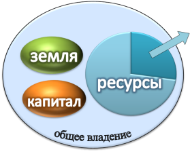 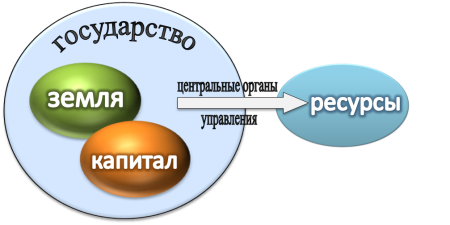 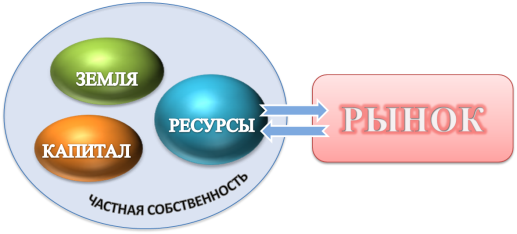 Как вы думаете, с точки зрения экономики равноценны ли они?  Формирование новых знаний- Какие из Э.С. наиболее распространены в современном мире? (плановая, рыночная Э.С.)Давайте на нашем занятии мы попробуем их сравнить.	- В какой Э.С ведущую роль в экономической жизни страны играет государство?Кто занимается распределением ресурсов в рыночной Э.С.?Заполнение таблицы:- Какая Э.С. наиболее эффективна?- Мы сравнили две Э.С., какую из них можно чаще встретить в современном мире?- Ребята, как вы думаете, жизнь в условиях рынка, рыночной Э.С. несёт в себе только положительные моменты?- Давайте это выясним.ПРЕИМУЩЕСТВА И НЕДОСТАТКИ РЫНКАПроверка первичного восприятия.Сейчас я выясню, что вы смогли запомнить из сегодняшнего материала. Я буду зачитывать предложения. Если вы считаете, что то о чём в нём говорится относится к плановой экономике - поднимаете карточку с буквами , если к рыночной – Для какой экономики характерно:Жёсткое регулирование производства государствомВысокое качество товара.Производитель сам решает что, как и сколько производить.Низкое качество производимой продукции.Высокий технический уровень производства.Отсутствие обратной связи между производителем и центральными органами управления.Отсутствие выбора.Человек заинтересован в  результатах труда.Закрепление.Практикум. Оцените каждую из девяти характерных черт рынка. Если у вас положительное отношение к ней, ставьте «+», если отрицательное – «-».Свобода выбора и, следовательно, риск в принятии решений.КонкуренцияНегарантированность дохода и неустойчивость благосостояния.Дифференцированность (разный уровень) дохода, наличие бедных и богатых.Нестабильная занятость.Постоянное изменение конъюнктуры(условия процесса воспроизводства), возможность спада производства, инфляции.Необходимость приспосабливаться к изменяющимся условиям.Стремление к увеличению прибыли.Удовлетворение в первую очередь интересов тек, кто больше платит.Сравните полученное количество плюсов и минусов. Это ваша экспертная оценка -  привлекательность и непривлекательность - рынкаРешение задач.В  магазин привезли  900 кг сахара. В первую неделю было продано 3/10 этого количества, во вторую – на 50кг больше, чем в первую. Стоимость одно килограмма сахара составляет 35 рублей. Чему равна выручка от продажи сахара магазином за две недели?Рефлексия.Плановая Э.С.Рыночная Э.С.1.Роль государстваЖёстко регулирует производствоОбеспечивает порядок в рамках производства2.Производство товаров.Товар производится в соответствии с планом Отсутствие выбора Нет обратной связи между производителем и центральными органами управленияНизкое качество производимой продукцииУстаревшая конструкция Производитель сам решает что, как и сколько производитьСвободный выбор партнёров по сделке.Опирается на существенную экономическую информацию, собираемую заинтересованным лицомВысокое качество товара Высокий технический уровень производства3.Человек в Э.С.Распределение благ в порядке очереди или на основе талонов.Отсутствие мотивов к труду у работниковУровень доходов примерно одинаковВыше детская смертностьПлохая экологияУ человека есть право выбора Человек заинтересован в  результатах трудаРазличия в уровне доходов и богатстваПреимущества:Недостатки:Эффективное распределение ресурсов.Не способствует сохранению невоспроизводимых ресурсов.Гибкость, высокая адаптивность к меняющимся условиям.Игнорирует зачастую потенциально негативные последствия принимаемых решений.Свобода выбора и действий производителей и потребителей.Не создает стимулов для производства товаров и услуг коллективного пользования.Максимальное использование достижений науки и техники.Не гарантирует полной занятости и стабильного уровня цен.Способность к удовлетворению разнообразных потребностей, повышению качества товаров и услуг.Не обеспечивает действенной мотивации фундаментальных исследований в науке.Подвержен нестабильному развитию, инфляции.